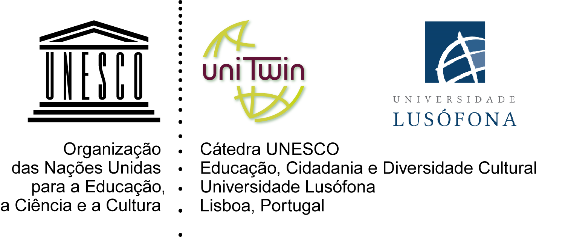 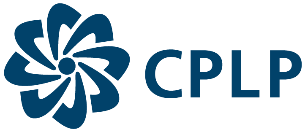 Programa de Bolsas de Estudo para Doutoramento em Museologia2021/2024UNIVERSIDADE LUSÓFONA DE HUMANIDADES E TECNOLOGIASCátedra UNESCO” Educação, Cidadania e Diversidade Cultural”Ficha de pedido de BolsaNome: ______________________________________________________ Morada: ____________________________________________________ C. Postal: ______________ Localidade: ________________________________ País: ______________________________________________________________Telefone (s): _______________________________________________________ e-mail: ____________________________@_______________________________ data: ____ /_____ / 2020. ________________________Assinatura do/a Candidato/aDocumentos a anexar: Certificado de Mestrado (fotocópia)Documento de identificação (fotocópia)Curriculum Vitae detalhado (CiênciaVITAE, LATTES ou outro)Projeto de investigação a desenvolver (ver nota do edital)Carta de motivação para a realização do doutoramentoPublicações científicas nas áreas da Museologia ou afins(opcional)Carta de recomendação (opcional)A candidatura/documentos devem ser enviados via e-mail, para o secretariado do Departamento de Museologia museologia@ulusofona.pt 